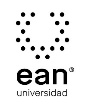 FICHA TÉCNICA DE CONSTRUCCIÓN DEL ÍTEMFICHA TÉCNICA DE CONSTRUCCIÓN DEL ÍTEMNo. Ítem: 1No. Ítem: 1No. Ítem: 1DATOS DEL ÍTEMDATOS DEL ÍTEMDATOS DEL AUTORPrograma académico: Lenguas ModernasPrograma académico: Lenguas ModernasPrueba: Modelos de Comunicación Organizacional IPrueba: Modelos de Comunicación Organizacional IPrueba: Modelos de Comunicación Organizacional IPrueba: Modelos de Comunicación Organizacional IPrueba: Modelos de Comunicación Organizacional IPrueba: Modelos de Comunicación Organizacional IÍTEM: COMPETENCIA ESPECÍFICA, CONTEXTO, ENUNCIADO Y OPCIONES DE RESPUESTAÍTEM: COMPETENCIA ESPECÍFICA, CONTEXTO, ENUNCIADO Y OPCIONES DE RESPUESTAÍTEM: COMPETENCIA ESPECÍFICA, CONTEXTO, ENUNCIADO Y OPCIONES DE RESPUESTACompetencia específica señalada en el syllabus, que evalúa este ítem:Investiga y analiza acerca de la pertinencia de los modelos de comunicación para el funcionamiento de las organizaciones.Competencia específica señalada en el syllabus, que evalúa este ítem:Investiga y analiza acerca de la pertinencia de los modelos de comunicación para el funcionamiento de las organizaciones.Competencia específica señalada en el syllabus, que evalúa este ítem:Investiga y analiza acerca de la pertinencia de los modelos de comunicación para el funcionamiento de las organizaciones.CONTEXTO - Caso - situación problémica:Posterior a la Primer Guerra Mundial, los estudios sobre comunicación ahondaron en el establecimiento de modelos de comunicación. Uno de los resultantes fue el siguiente gráfico:CONTEXTO - Caso - situación problémica:Posterior a la Primer Guerra Mundial, los estudios sobre comunicación ahondaron en el establecimiento de modelos de comunicación. Uno de los resultantes fue el siguiente gráfico:CONTEXTO - Caso - situación problémica:Posterior a la Primer Guerra Mundial, los estudios sobre comunicación ahondaron en el establecimiento de modelos de comunicación. Uno de los resultantes fue el siguiente gráfico:ENUNCIADO:Frente al gráfico anteriormente presentado, se puede inferir que es modelo de comunicación:ENUNCIADO:Frente al gráfico anteriormente presentado, se puede inferir que es modelo de comunicación:ENUNCIADO:Frente al gráfico anteriormente presentado, se puede inferir que es modelo de comunicación:Opciones de respuesta
a. Lineal EOR.b. De códigos y subcódigos.c. Descriptivo.d. De estímulo – respuesta.Opciones de respuesta
a. Lineal EOR.b. De códigos y subcódigos.c. Descriptivo.d. De estímulo – respuesta.Opciones de respuesta
a. Lineal EOR.b. De códigos y subcódigos.c. Descriptivo.d. De estímulo – respuesta.Opciones de respuesta
a. Lineal EOR.b. De códigos y subcódigos.c. Descriptivo.d. De estímulo – respuesta.Opciones de respuesta
a. Lineal EOR.b. De códigos y subcódigos.c. Descriptivo.d. De estímulo – respuesta.Opciones de respuesta
a. Lineal EOR.b. De códigos y subcódigos.c. Descriptivo.d. De estímulo – respuesta.Opciones de respuesta
a. Lineal EOR.b. De códigos y subcódigos.c. Descriptivo.d. De estímulo – respuesta.Opciones de respuesta
a. Lineal EOR.b. De códigos y subcódigos.c. Descriptivo.d. De estímulo – respuesta.Opciones de respuesta
a. Lineal EOR.b. De códigos y subcódigos.c. Descriptivo.d. De estímulo – respuesta.JUSTIFICACIÓN DE OPCIONES DE RESPUESTAJUSTIFICACIÓN DE OPCIONES DE RESPUESTAJUSTIFICACIÓN DE OPCIONES DE RESPUESTAPor qué NO es a. Porque el modelo EOR, vincula otros factores y no simplemente el Estímulo – Respuesta.Por qué NO es a. Porque el modelo EOR, vincula otros factores y no simplemente el Estímulo – Respuesta.Por qué NO es a. Porque el modelo EOR, vincula otros factores y no simplemente el Estímulo – Respuesta.Por qué NO es b. Porque al interior del modelo de códigos y sub códigos no se plantea la existencia de un solo código compartido entre emisor y destinatario, sino una multiplicidad de códigosPor qué NO es b. Porque al interior del modelo de códigos y sub códigos no se plantea la existencia de un solo código compartido entre emisor y destinatario, sino una multiplicidad de códigosPor qué NO es b. Porque al interior del modelo de códigos y sub códigos no se plantea la existencia de un solo código compartido entre emisor y destinatario, sino una multiplicidad de códigosPor qué NO es c. El modelo descriptivo señala que hay un feed-back instantáneo. Esto permite una reacción inmediata del R, la cual se traducirá por una reacción inmediata del E.Por qué NO es c. El modelo descriptivo señala que hay un feed-back instantáneo. Esto permite una reacción inmediata del R, la cual se traducirá por una reacción inmediata del E.Por qué NO es c. El modelo descriptivo señala que hay un feed-back instantáneo. Esto permite una reacción inmediata del R, la cual se traducirá por una reacción inmediata del E.CLAVE Y JUSTIFICACIÓN.
La clave es d. PORQUE Este modelo no tiene en cuenta al receptor. Es el comúnmente llamado Modelo de la “Aguja Hipodérmica”.                                                                                                                                                CLAVE Y JUSTIFICACIÓN.
La clave es d. PORQUE Este modelo no tiene en cuenta al receptor. Es el comúnmente llamado Modelo de la “Aguja Hipodérmica”.                                                                                                                                                CLAVE Y JUSTIFICACIÓN.
La clave es d. PORQUE Este modelo no tiene en cuenta al receptor. Es el comúnmente llamado Modelo de la “Aguja Hipodérmica”.                                                                                                                                                ESPECIFICACIONES DE DISEÑO: DIBUJOS, ECUACIONES Y / O GRÁFICOS:ESPECIFICACIONES DE DISEÑO: DIBUJOS, ECUACIONES Y / O GRÁFICOS:ESPECIFICACIONES DE DISEÑO: DIBUJOS, ECUACIONES Y / O GRÁFICOS: